Publicado en Barcelona el 30/09/2021 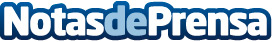 Nueva página web de Tapicero BarcelonaLa empresa de tapicería de Barcelona ha inaugurado una nueva página web este mes de septiembreDatos de contacto:Carlos Fernández937685249Nota de prensa publicada en: https://www.notasdeprensa.es/nueva-pagina-web-de-tapicero-barcelona_1 Categorias: Bricolaje Interiorismo Cataluña Jardín/Terraza http://www.notasdeprensa.es